Педагоги - родителям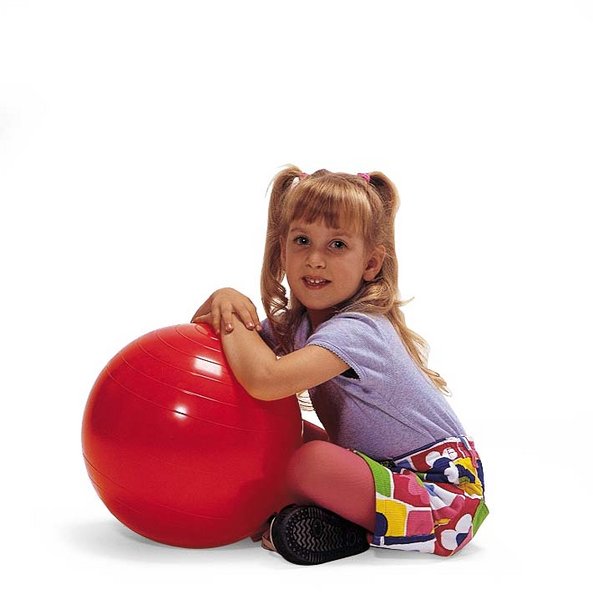                          Инструктор по физической культуре      Двигательная активность является мощным биологическим стимулятором жизненных функций растущего организма. Новой формой занятий по физическому воспитанию и коррекции осанки у детей является фитбол-гимнастика.                                                                                                      Упражнения на мячах обладают оздоровительным эффектом, который подтвержден опытом работы специализированных, коррекционных и реабилитационных медицинских центров Европы. За счет вибрации при выполнении упражнений и амортизационной функции мяча улучшаются обмен веществ, кровообращение и микродинамика в межпозвонковых дисках и внутренних органах, что способствует разгрузке позвоночного столба, мобилизации различных его отделов, коррекции лордозов и кифозов. Примерный комплекс упражнений с использованием фитбола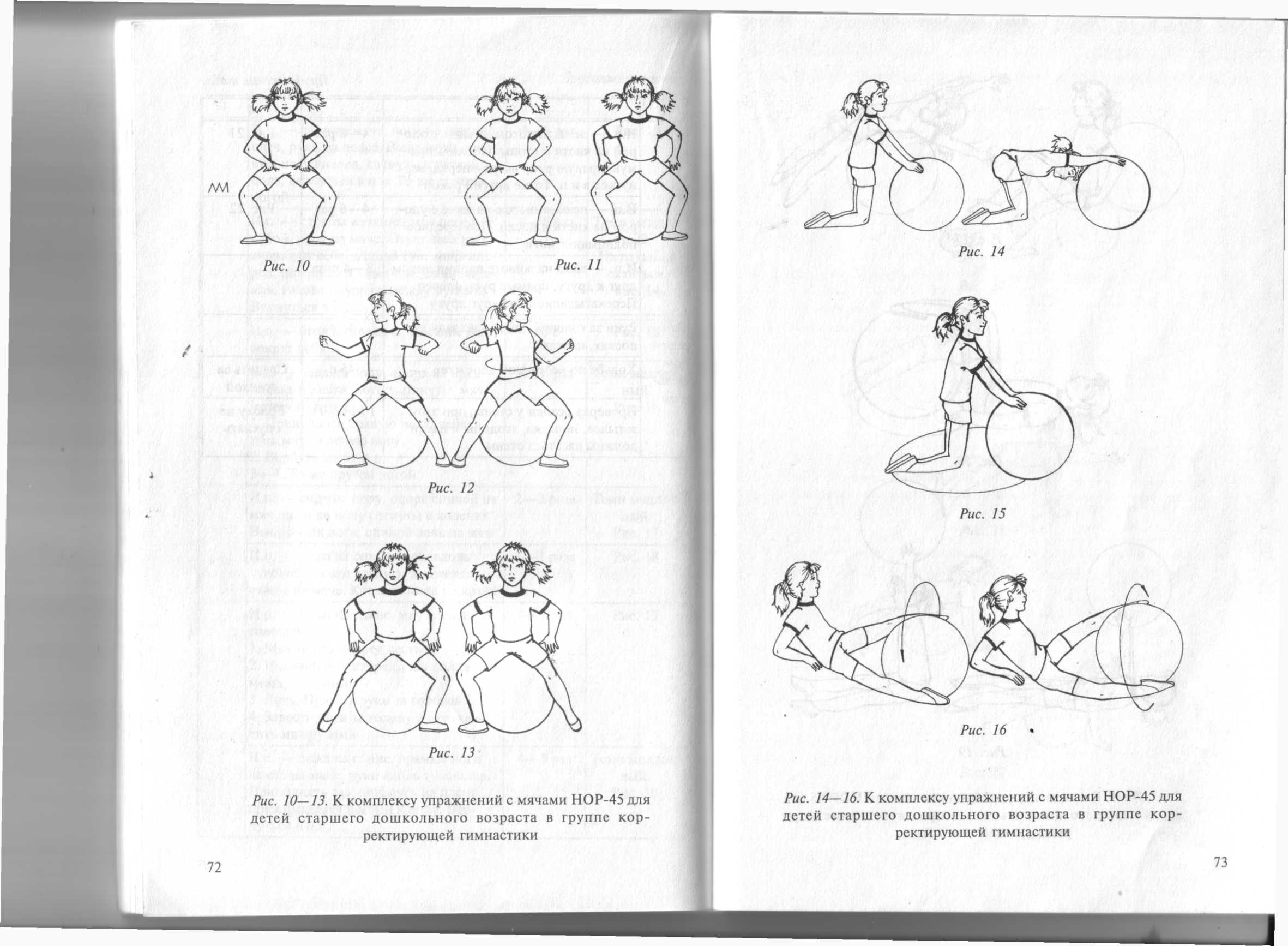 И.п.- сидя на мяче, спина прямая,                                                                                             ноги на ширине плеч. руки на поясе.                                                                                     Легкие покачивания вверх вниз (30 сек.)И.п. -сидя на мяче, спина прямая, на ширине                                                             плеч, руки опущены.поднять плечи вверх-вдох,                                                                                                                                            опустить- выдох.И.п.- сидя на мяче, ноги на ширине плеч,                                                               руки вытянуты вперед. Поворот                                                                     туловища направо, правая рука в сторону,                                                                  левая рука вперед, вернуться в и.п. То же влево (4-6 раз)  Сидя на мяче, ноги на ширине плеч, руки                                                                 на поясе. Выпрямлять правую ногу вперед,                                                  коснуться пяткой пола, вернуться в и.п.                                                                       то же другой ногой. (4-6 раз) И.п. - стоя на коленях, мяч перед собой, руки на мяче. Откатывая мяч вперед от себя, наклон туловища вперед, потянуться за мячом. Спина прямая, голова опущена между руками. Вернуться в и.п. (4-6 раз).И.п.- катание мяча вокруг себя (30 сек) И.п.- сидя на полу, опора на предплечья и кисти.   Ноги вытянуты, мяч между голенями.                                                        Приподнять правую ногу, перекатить мяч за левую ногу.Вернуть мяч в и.п. То же другой ногой.  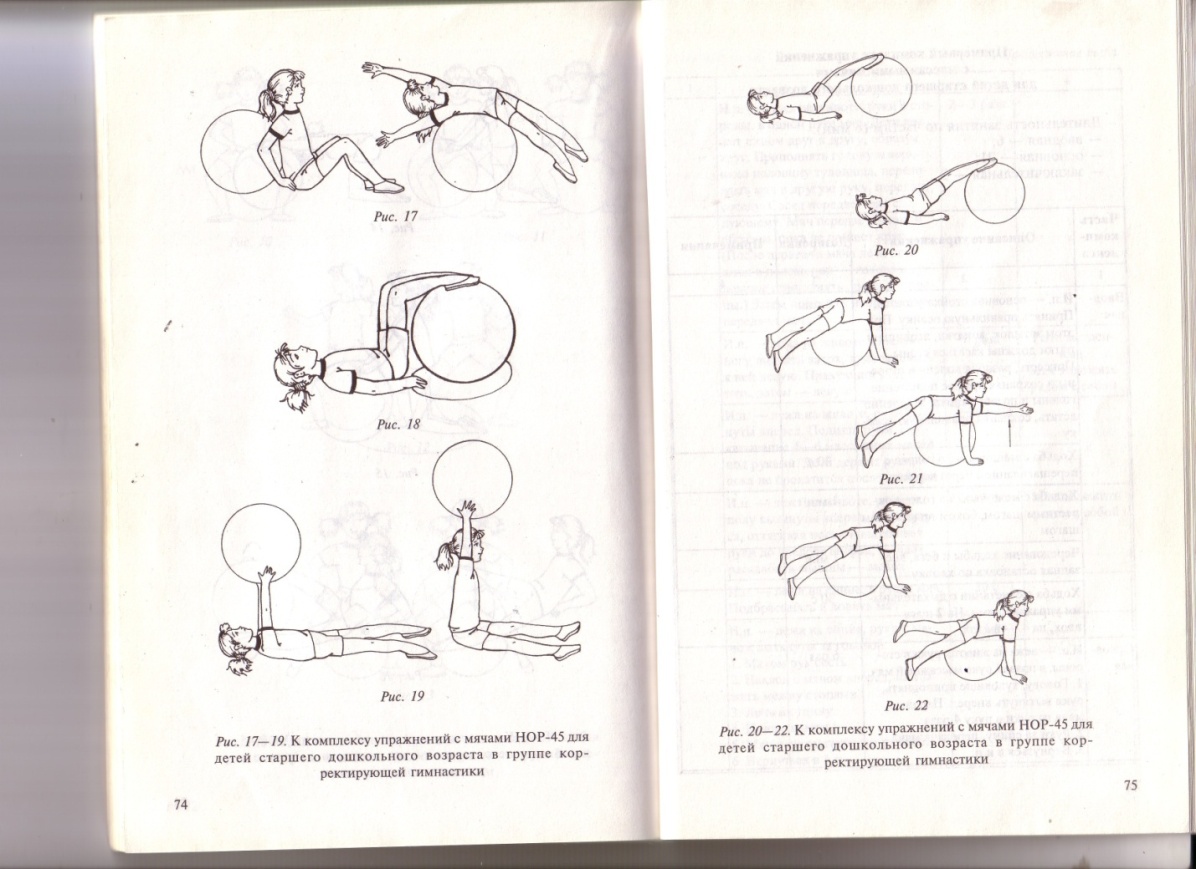 И.п.- сидя на полу, опора спиной на мяч, ноги на полу согнуты в коленях. Выпрямляя ноги, спиной лечь на мяч. (2-3 раза. медл.)  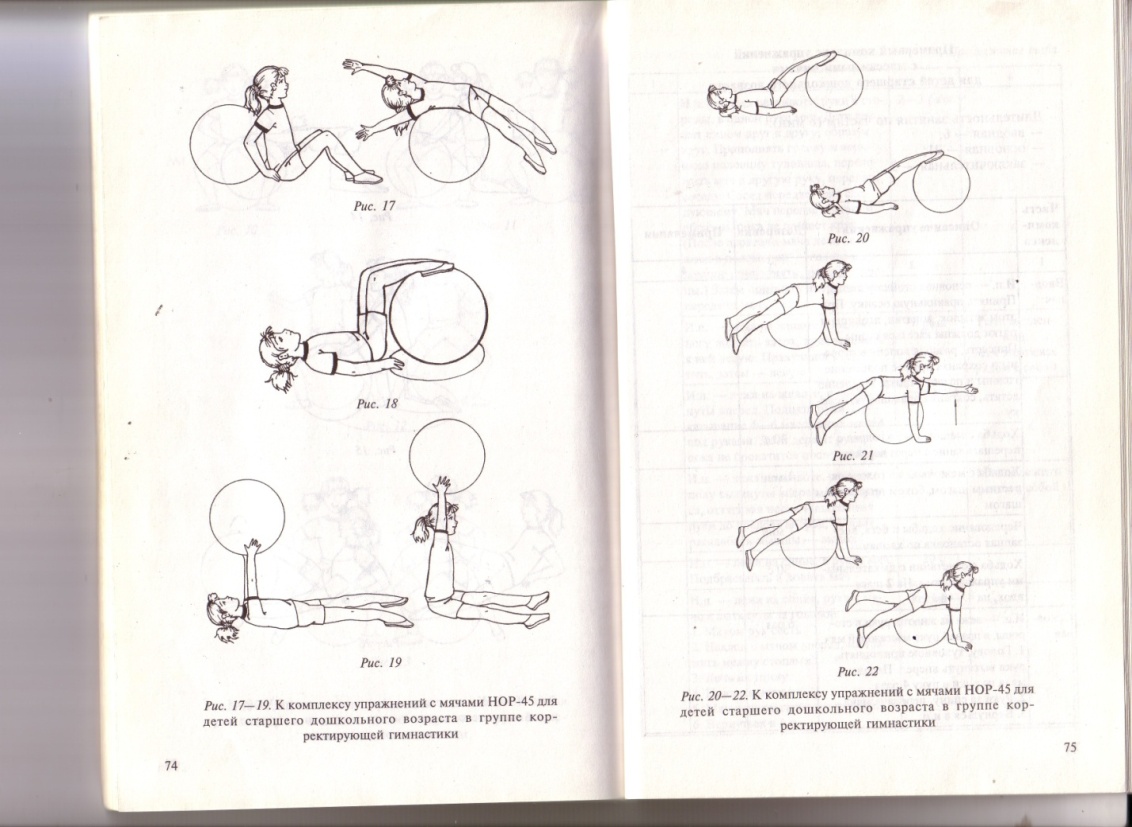 И.п.- лежа на спине, руки вдоль туловища, ноги согнуты в коленях, стопы на мяче. Катание мяча по кругу (2-3 раза)     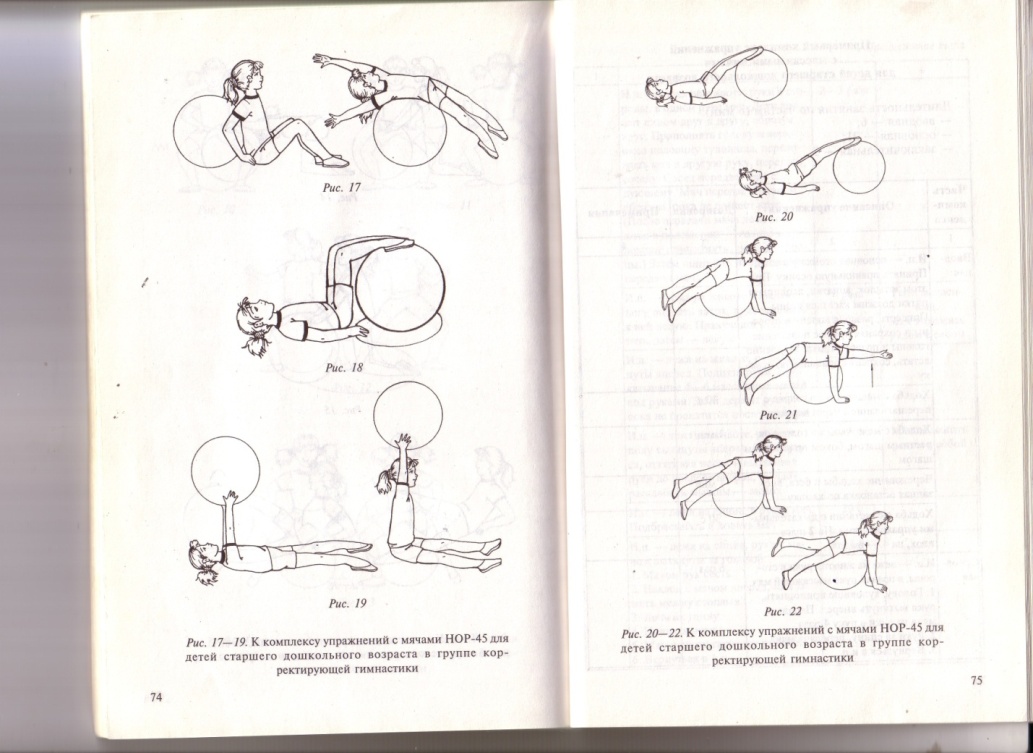 И.п.- лежа на спине, мяч в руках за головой. 1. Махом рук вперед сесть.                                            2. Наклониться вперед. Мяч положить между стопами. 3. Лечь. Прямые руки за головой.                  4. Завести ноги за голову и перехватить мяч руками (4-6 раз, медл.)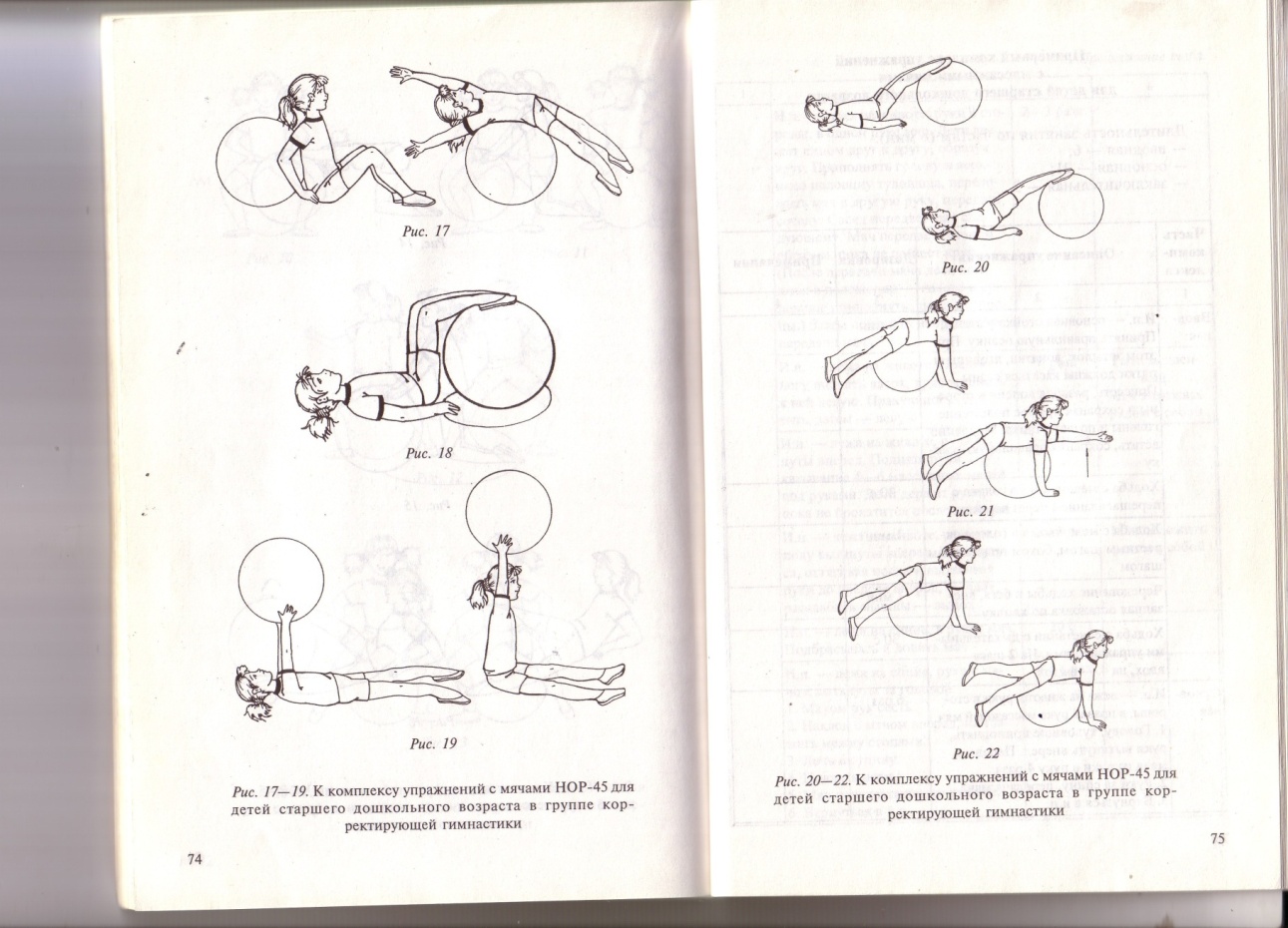    И.п.- лежа на спине, прямые ноги лежат на мяче, руки вдоль туловища. Приподнять таз, опираясь на плечи, прижимая мяч ногами к полу. Вернуться в и.п. (4-5 раз, медл.)  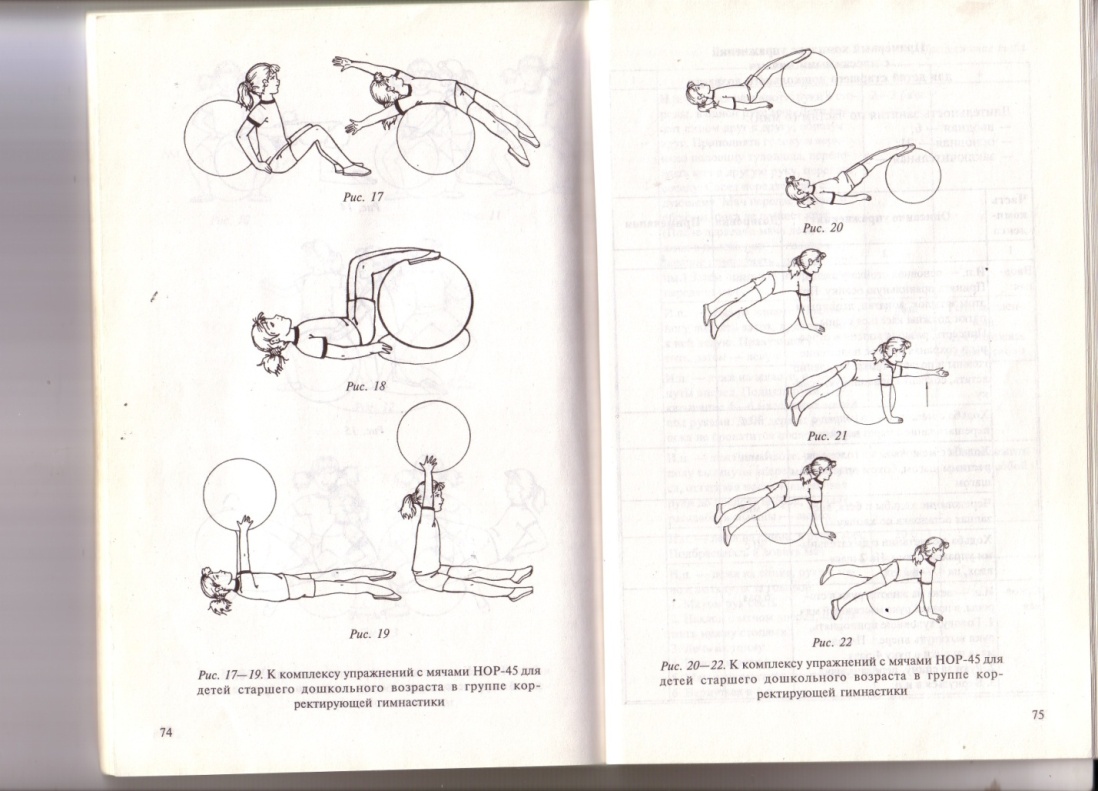 И.п.- лежа животом на мяче с опорой на кисти  и стопы. Поднять прямую правую руку вверх-вперед, вернуться в и.п., то же другой рукой (4-6 раз)13. И.п.- лежа животом на мяче с упором на кисти и носки. Поочередное поднимание ноги. (4-6 раз).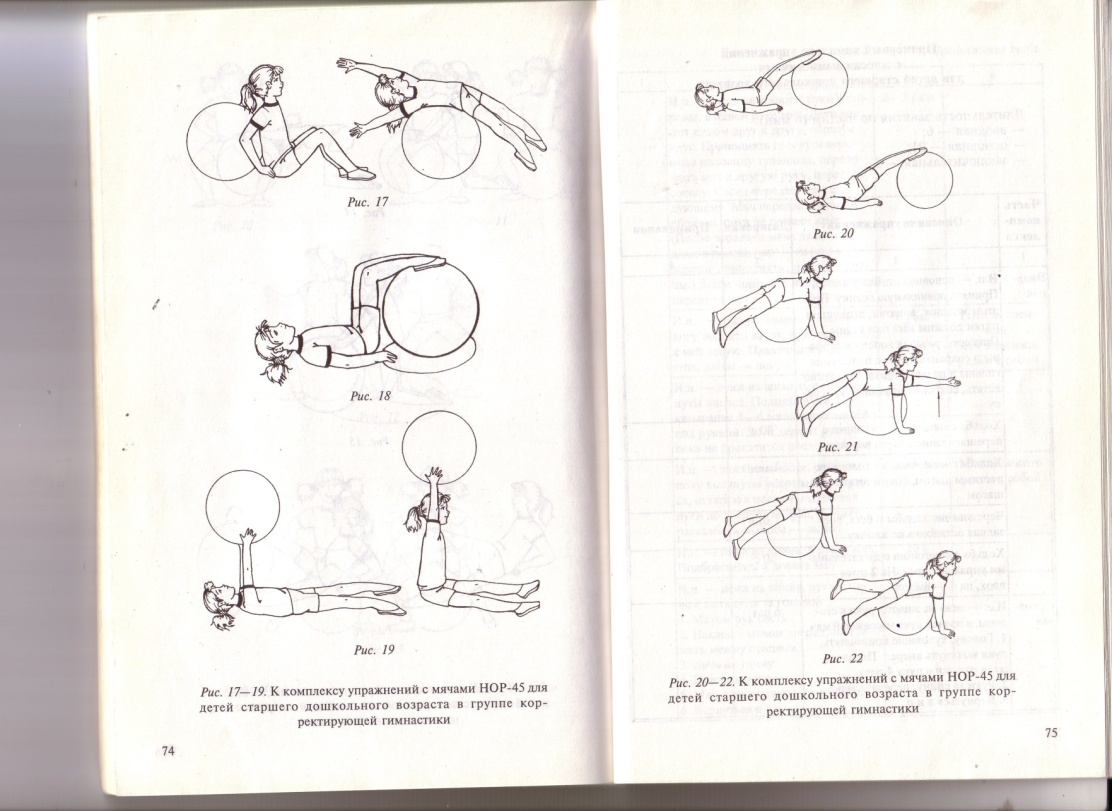 14. И.п.- лежа на животе парами, прямые руки вперед. Перекатывание мяча друг другу. (3-4 раза) Играем вместе с детьми                            «Школа мяча - фитбола»Предложите ребенку выполнить различные упражнения:-прокатывания фитбола по полу, между кеглями  вокруг ориентиров; «змейкой»;                                                                    - двумя руками на месте, в сочетании с различными видами ходьбы;                                                                                                      -  передача фитбола друг другу, броски фитбола ;                       - игры    с фитболом: «Догони мяч», «Попади мячом в цель», «Докати мяч» (варианты: толкай ладонями; только развернутой ступней).Требования к проведению упражнений на мячахДля детей 6-7 лет диаметр мяча составляет примерно 55см. Ребенку следует сесть на надутый мяч и обратить внимание на положение бедер по отношению к голени. Угол между ними может быть только 90˚ или чуть больше.В целях профилактики травматизма  заниматься на фитболе следует на  ковровом покрытии, в обуви на нескользящей подошве.                                           При выполнении подскоков на мяче необходимо следить за осанкой детей. Нельзя совмещать подпрыгивание со сгибанием и скручиванием или поворотом туловища.При выполнении на мяче упражнения лежа (на спине или животе) контролировать, чтобы голова и позвоночника составляли прямую линию и не задерживалось дыхание. При выполнении подскоков на мяче необходимо следить за осанкой детей. Нельзя совмещать подпрыгивание со сгибанием и скручиванием или поворотом туловища. 6. При выполнении на мяче упражнения лежа (на спине или животе) контролировать, чтобы голова и позвоночник составляли прямую линию и не задерживалось дыхание.